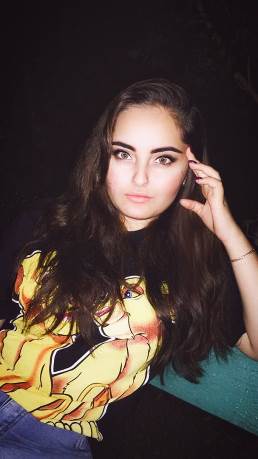 Я, Каграманян Кристина, ученица 10А класса. Учусь хорошо. Была командиром класса, также заместителем декана факультета моя школа. Активно участвую в жизни школы. Если выберите меня, думаю скучно вам не будет. Я вам предлагаю, соблюдать чистоту и дисциплину в школе. Также будем проводить конкурсы и различные мероприятия. Проводить школьный КВН между классами. Все достижения классов, их участие в жизни школы, отражать на стенде, который разместить на видном для всех месте. Своевременно подводить итоги всех мероприятий с вручением грамот.
Твой голос ,поможет изменить жизнь школы на один год . Давайте сделаем это вместе! 